Предмет: Управленческие решения. Объем четыре листа.преподаватель хочет, чтобы я привела конкретную проблемную ситуацию и важно как я ее буду решать, тоесть нужно провести анализ, сделать выводы и т.д Нужно привести цифры. Например какая-то проблема в районе, не хватка дет садов, как я могла бы ее решить,нужно также привести альтернативный метод решения.Также нужно сделать презентацию 7 слайдов.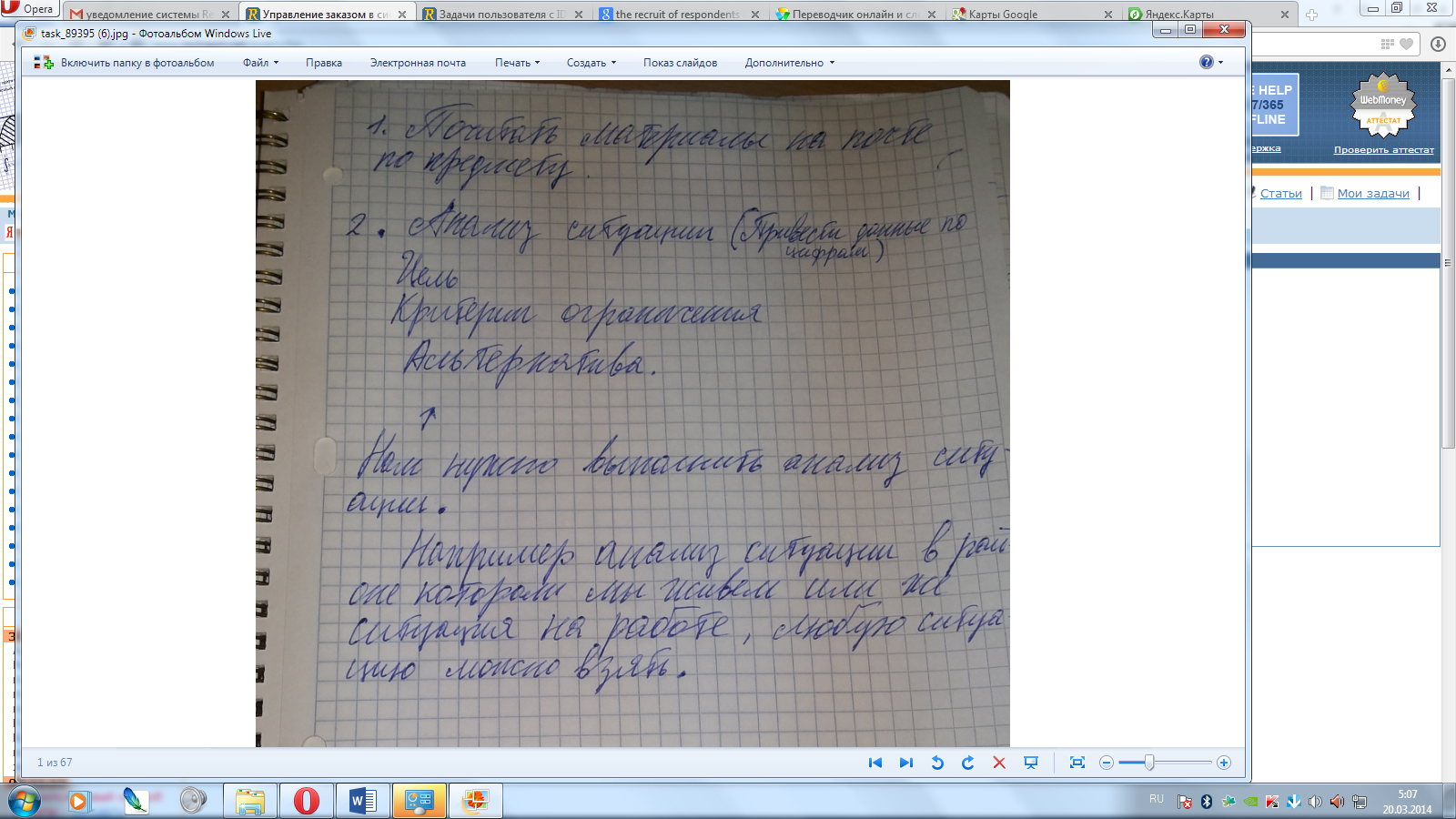 